若需要製作謝卡，請填寫以下資訊，並最晚於【第一次出貨日】前10個工作天 (不含六日、國定假日) 提供照片和資訊並寄至order@deaf.com.tw 第一次出貨  宅配於您指定的出貨日後1-3天配達(不含例假日)，建議務必選早一點的出貨日，避免耽誤您的用禮時間。若是選擇含大餅的禮盒，請註明鴛鴦餅或龍鳳餅第二次出貨  宅配於您指定的出貨日後1-3天配達(不含例假日)，建議務必選早一點的出貨日，避免耽誤您的用禮時間。若是選擇含大餅的禮盒，請註明鴛鴦餅或龍鳳餅滿一萬享有本島兩個配送點免運費(不累計)若有第三次出貨，每次需加收150元運送處理費，離島運費另計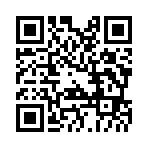 →掃描QRCODE可查看謝卡款式與其他相關資訊以下欄位由蒙恩填寫總貨款：__________  下訂時訂金：___________ 尾款：____________您好：感謝您的訂購，麻煩您留意以下注意事項，可以讓禮盒更順利送達。收到訂單後，我們會盡速與您聯絡，討論各項細節，以求能順利把祝福送到您的手上。送貨地址若為公司，可留下【公司】與【部門名稱】，送貨時較容易送達。到貨時段可選擇【13點前】或【14-18點】，但實際配送仍視黑貓司機當天貨量而定，恕無法指定到貨時間。訂單填寫完畢後請寄到【order@deaf.com.tw】，為避免漏信，建議來電04-2233-2525與我們確認，我們收到信後會盡速處理您的訂單(週一~週五8:00~17:00皆有專員接聽/國定假日除外)。關於繳費：訂金：總貨款的三成，需於訂單成立後三個工作天內完成繳費。尾款：第一次出貨前一週，蒙恩會提供尾款繳費資訊到您的信箱。付款方式：門市現金、刷卡或LINE PAY門市營業時間：週一至週日10:00~18:00國定假日將於官網或粉絲團另行公告蒙恩提供一組專屬虛擬繳款帳號，可透過下列方式繳款ATM轉帳網路銀行匯款訂購日期:新人資訊姓名手機市話email新娘新郎發票資訊□捐贈聽障協會□手機載具□統一編號發票資訊□一般電子發票號碼：統編：是否需要謝卡□需要  □不需要滿三萬免費製作，未滿三萬工本費200元滿三萬免費製作，未滿三萬工本費200元謝卡款式喜宴日期新郎名字新娘名字背景顏色文字字體出貨日期(週六、日及國定假日不出貨):出貨日期(週六、日及國定假日不出貨):出貨日期(週六、日及國定假日不出貨):收貨人姓名:收貨人姓名:電話:喜宴日期            時間：午宴 / 晚宴時間：午宴 / 晚宴到貨時段：13點前 / 14-18點到貨時段：13點前 / 14-18點到貨時段：13點前 / 14-18點到貨地址(若為餐廳請包含餐廳名稱)到貨地址(若為餐廳請包含餐廳名稱)到貨地址(若為餐廳請包含餐廳名稱)到貨地址(若為餐廳請包含餐廳名稱)到貨地址(若為餐廳請包含餐廳名稱)到貨地址(若為餐廳請包含餐廳名稱)品名數量單價合計外盒款式外盒款式出貨日期(週六、日及國定假日不出貨):出貨日期(週六、日及國定假日不出貨):出貨日期(週六、日及國定假日不出貨):收貨人姓名:收貨人姓名:電話:喜宴日期            時間：午宴 / 晚宴時間：午宴 / 晚宴到貨時段：13點前 / 14-18點到貨時段：13點前 / 14-18點到貨時段：13點前 / 14-18點到貨地址(若為餐廳請包含餐廳名稱)到貨地址(若為餐廳請包含餐廳名稱)到貨地址(若為餐廳請包含餐廳名稱)到貨地址(若為餐廳請包含餐廳名稱)到貨地址(若為餐廳請包含餐廳名稱)到貨地址(若為餐廳請包含餐廳名稱)品名數量單價合計外盒款式外盒款式